Western Australia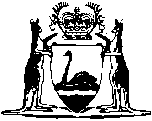 Anzac Day Act 1960Anzac Day Regulations 2016Western AustraliaAnzac Day Regulations 2016Contents1.	Citation	12.	Commencement	13.	Prescribed admission tickets	14.	Anzac Day Act Regulations 1961 repealed	1Notes	Compilation table	2Anzac Day Act 1960Anzac Day Regulations 20161.	Citation		These regulations are the Anzac Day Regulations 2016.2.	Commencement		These regulations come into operation as follows — 	(a)	regulations 1 and 2 — on the day on which these regulations are published in the Gazette;	(b)	the rest of the regulations — on the day on which the Anzac Day Amendment Act 2016 section 4 comes into operation.3.	Prescribed admission tickets		For the purposes of the definition of prescribed admission ticket in section 3 of the Act, a general admission ticket for an adult is prescribed for — 	(a)	a large race event; and	(b)	a professional sport event.4.	Anzac Day Act Regulations 1961 repealed		The Anzac Day Act Regulations 1961 are repealed.Notes1	This is a compilation of the Anzac Day Regulations 2016.  The following table contains information about those regulations.Compilation tableCitationGazettalCommencementAnzac Day Regulations 201622 Mar 2016 p. 860r. 1 and 2: 22 Mar 2016 (see r. 2(a));
Regulations other than r. 1 and 2: 23 Mar 2016 (see r. 2(b) and Gazette 22 Mar 2016 p. 859)